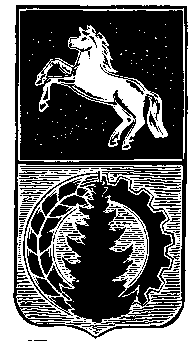 АДМИНИСТРАЦИЯ АСИНОВСКОГО РАЙОНАРАСПОРЯЖЕНИЕ05.06.2019                                                                                                                                382г. АсиноО создании оперативного Штаба для работы по обращениям гражданпри переходе на цифровое телевидениеВ связи с переходом Томской области  с аналогового на цифровое телевидение  с 03.06.2019,        1. Создать оперативный Штаб для работы по обращениям граждан при переходе на цифровое телевидение на территории муниципального образования «Асиновский район».        2.  Утвердить Состав оперативного Штаба для работы по обращениям граждан при переходе на цифровое телевидение на территории муниципального образования «Асиновский район» (приложение 1).             3. Опубликовать настоящее распоряжение в газете «Диссонанс» и на официальном сайте органов местного самоуправления муниципального образования «Асиновский район». www.asino.ru       4.  Настоящее распоряжение вступает с силу с даты его подписания.        5. Контроль за исполнением настоящего распоряжения возложить на Первого заместителя Главы администрации Асиновского района по обеспечению жизнедеятельности и безопасности.Глава Асиновского района                                                                                     Н.А. ДанильчукТ.А. ЯковлеваПриложение  1 к распоряжению  администрации  Асиновского района 05.06.2019 № 382Состав оперативного Штаба для организации работы по обращениям граждан при переходе на цифровое телевидение на территории муниципального образования «Асиновский район»ЛИСТ СОГЛАСОВАНИЯк проекту распоряжения: «О создании оперативного Штаба для работы по обращениям граждан при переходе на цифровое телевидение»: Е.Н. СамодуровПервый заместитель Главы администрации Асиновского района по обеспечению жизнедеятельности и безопасности -председатель оперативного штабаТ.А. ЯковлеваВедущий специалист по газификации отдела ЖКХ, строительства и транспорта администрации Асиновского района – секретарь оперативного штабаЧлены штабаС.В. ПрохоренкоНачальник отдела ЖКХ, строительства и транспорта администрации Асиновского районаС.Н. МазаникЗаместитель Главы Асиновского городского поселенияВ.П. ОвсянниковГлава Большедороховского сельского поселенияГ.И. БарановГлава Ягодного сельского поселенияА.В. КарпенкоГлава Новокусковского сельского поселенияС.Л. ПетровГлава Новиковского сельского поселенияД.С. БурковГлава Новониколаевского сельского поселенияН.В. ЗлыдневаИ. о. Главы Батуринского сельского поселенияО.С. ЛарионоваГлавный специалист по молодежной политикеА.В. ХарунжинСтарший оперативный дежурный Единой дежурно-диспетчерской службы администрации Асиновского районаА.А. КодочиговаНачальник отдела социально-экономического развитияпо согласованиюПредставитель ООО «Ростелеком»Ф.И.О.должностьВизаДата поступления на согласованиеДата согласованияПримечаниеЕ.Н. Самодуров – Первый заместитель Главы администрации Асиновского района по обеспечению жизнедеятельности и безопасностиС. В. Прохоренко –начальник отдела ЖКХ, строительства и транспорта администрации Асиновского районаЕ. Б. Каратун – начальник юридического отдела администрации Асиновского района